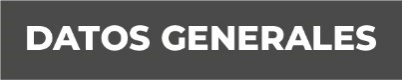 Nombre MANUEL RODRIGUEZ HERNANDEZGrado de Escolaridad Licenciatura en derechoCédula Profesional (Licenciatura) 5813584Teléfono de Oficina 925-23-63Correo Electrónico mrodriguezh@fiscaliaveracruz.gob.mxFormación Académica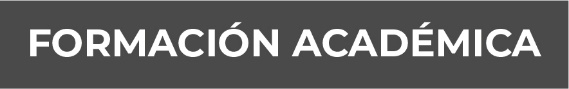 1994-1999Licenciatura en DerechoUniversidad Autónoma de Veracruz Villa RicaBoca del Rio Veracruz 1991-1994BachilleratoIlustre Instituto veracruzanoBoca del Rio Veracruz. 1988-1991SecundariaEscuela Secundaria Federal No. 1"SALVADOR DIAZ MIRON”Veracruz, Ver.Trayectoria Profesional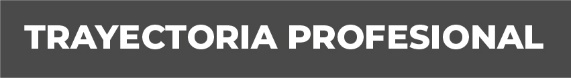 Febrero 2017 - Noviembre 2019Cargo. Auxiliar del Fiscal en Funciones de Oficial secretario en la Agencia 7ma Investigadora del Ministerio Publico en rezagoOctubre 2016 -Febrero 2017Comisionado en las Fiscalías de rezago 3,4,5 e investigadora de Medellín como Auxiliar del Fiscal en Funciones de Oficial secretario de expedientes de personas desaparecidas Mayo 2016 - Octubre 2016Cargo Oficial secretario de la Agencia investigadora en rezago 2,6,7 Municipal de Soledad de Dolado, Ver Conocimiento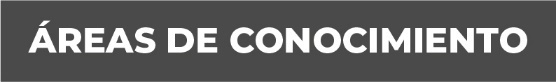 Derecho PenalDerecho CivilDerecho MercantilAmparo